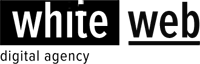 Бриф с перечнем вопросов важен для нашей команды и влияет на конечный результат. Ответы на поставленные ниже вопросы помогут нам быстрее приступить к разработке сайта, опираясь на Ваше виденье.Вы можете оставить поля брифа пустыми, если не знаете точный ответ. В таком случае, наши специалисты предложат свое виденье. После внесения корректировок и утверждения брифа Вами, мы можем приступать к процессу разработки.Характеристика Вашей компании.           1.1  Название компании (если есть)1.2  Адрес вашего сайта (укажите ссылку при наличии сайта)Чем занимается компания (главное направление деятельности)?1.3  Кто с Вашей стороны является ответственным за разработку Интерент-сайта?(укажите ФИО, должность, контактный телефон, e-mail) 1.4  Какие цели ставите перед Интерент-сайтом?(Мы разрабатываем сайты, которые решают конкретные задачи. Поэтому для нас важно понимать, для каких целей Вам нужен будущий сайт) 1.5  Какие разделы сайта должен посетить "желаемый/правильный" пользователь Вашего будущего сайта?(Какую информацию нужно показать пользователю, чтобы приблизить его к нужным Вам целям. Например: Описание услуги, портфолио, отзывы) 1.6  Какие желаемые действия должны совершить пользователи вашего ресурса ?(Например: покупка, оформить заявку, оставить контактные данные, позвонить )Что Вам не нравится в Вашем нынешнем сайте?1.8  Опишите кратко Ваши услуги/товары и их преимущества
1.9  Какие сайты конкурентов вам нравятся и чем?(также просим дать ссылки на них)1.10  На сколько срочен проект?(Выделите  цветом или подчеркиванием.)до 1 месяца1 месяц2 месяца3 месяцане срочно1.11  Нужны ли Вам дополнительные услуги?(Выделите  цветом или подчеркиванием.)Регистрация доменного имениСоздание рабочего прототипа для юзабилити анализа и маркетингового аудитаКонтекстная реклама в GoogleХостингХарактеристика дизайна сайта.2.1  Есть ли у вас фирменный стиль? (наличие корпоративных стандартов/фирменного стиля/брендбука)(Выделите  цветом или подчеркиванием.)ЛоготипФирменный стильКорпоративные цветаТоварный знакШрифты2.2  Какое дизайнерское решение вам интересно?(Выделите  цветом или подчеркиванием.)Простой дизайн без анимации и эффектов (стандартное статичное решение, обычное меню, стандартные переходы)Внедрение анимаций, визуальных эффектов, движущихся элементов (обычное меню, стандартные переходы с внедрением небольших динамических элементов)Максимально эффектный и динамичный сайт. Разработка индивидуального сценария для сайта (позволяет делать интерактивные, красочные решения с применением современных технологий) 2.3  Есть ли у Вас особая идея? Возможно у Вас уже сформировано видение будущего проекта2.4  Какие сайты Вам нравятся? (не обязательно конкурентов)Сайты, которые нравятся в плане дизайна. Прокомментируйте каждый из примеров2.5  Кто принимает окончательное решение по утверждению дизайна в Вашей компании(Выделите  цветом или подчеркиванием.)ВладелецДиректорКоллегиальное решениеДругоеВопросы по функциональной составляющей Интернет проекта.3.1 Какой тип сайта Вас интересует?(Выделите  цветом или подчеркиванием.)Корпоративный сайт (преобладание текста над графикой)Информационно-представительский сайт (насыщен графически, но с большим количеством краткой текстовой информации)Каталог товаровИнтернет-магазин Информационный портал (большое количество информации, основной акцент на удобную подачу материала пользователю)Сайт-визитка (самый простой вариант)Презентационный сайт (преобладание графики над текстом)Промо-сайтДругое 3.2  Какие разделы сайта Вам нужны?(Перечислите все разделы будущего сайта. Например: О компании, Контакты, Новости, Вакансии, Статьи, Каталог, Партнеры, Сервис)3.3  Какие функциональные модули будут присутствовать на сайте?(Выделите  цветом или подчеркиванием.)Каталог продукцииКарта сайтаПресс-центрФото и видео галереяПлатежные системыИнтеграция с 1С или другими базами данныхФорумЛичный кабинет пользователяКорзина покупокE-mail рассылкаОтзывыФорма голосования (блок предназначен для вывода формы голосования от соответствующего раздела голосования. Если пользователь уже голосовал, позволяет выводить текущие результаты)Система управления баннеровПоле информационных линков (облако тегов)FAQ (часто задаваемые вопросы)Интеграция социальных сетейМодуль SEO оптимизацииКалендарь архива материалов (блок предназначен для вывода календаря на текущий месяц с отмеченными датами для которых есть публикации в архиве материалов)Другое (укажите что именно)3.4  Какие языковые версии сайта Вам нужны?(Выделите  цветом или подчеркиванием.)РусскийАнглийскийДругой (укажите какой именно)3.5  Ваши уточнения(Укажите все, что с Вашей точки зрения поможет нам понять задачу, которую вы ставите перед нами)Благодарим за ответы.Они станут основой для успешной разработки сайта и получения ожидаемого Вами результата.whiteweb.ua02132, Украина, г. Киев,Днепровская набережная, 26К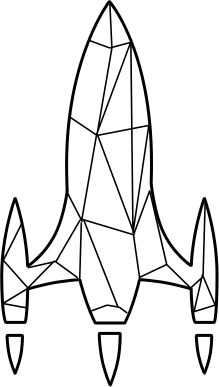 Бриф на разработку сайтаБриф на разработку сайта